迷你离心机产品参数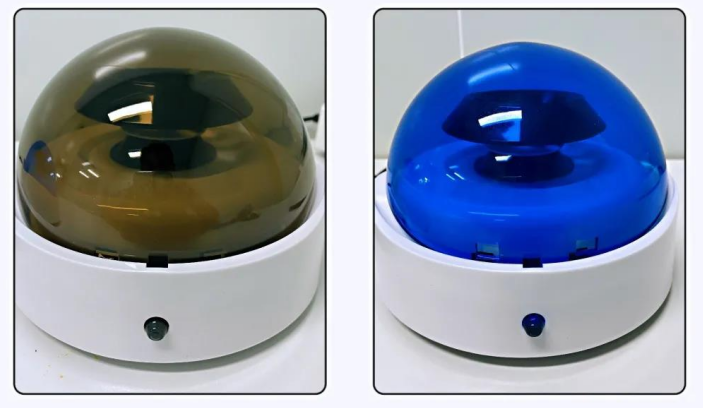 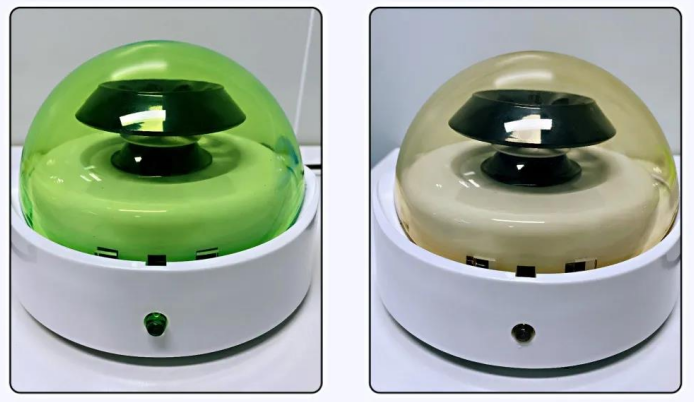 一、技术参数二、主要作用迷你离心机主要用于微量离心、快速从试管壁或试管盖上甩下试剂以及试管或排管的慢速离心。具有特质卡扣设计，轻松安装和更换转头，不翻盖开关功能，合盖即转，开盖即停，操作简单。三、主要特点1、独特的转子卡扣设计，方便转子更换；    2、直流电机：连续运行模式；3、运行平稳，超低噪音，噪音≤45dB；4、外型小巧美观，一机多用；5、4种颜色选择，满足不同客户需求。四、适配转子Mini-7，Mini-5迷你离心机配备两个转子：8x2/1.5ml转子，8x4x0.2ml转子可供4排8孔x0.2ml的PCR专用试管使用。随机附带0.2ml和0.5ml试管适配器。性能参数    产品参数Mini-7Mini-5最大转速7000rpm5000rpm最大相对离心力2650X g1350X g样品处理量0.2/0.5/1.5/2.0mlx8;
8x4x0.2ml PCR排管（可用8联管）0.2/0.5/1.5/2.0mlx8;
8x4x0.2ml PCR排管（可用8联管）电源参数AC110/220V，50/60Hz  20WAC110/220V，50/60Hz  20W噪音≤45dB≤45dB外形尺寸(长x宽x高）178X178X115（mm)178X178X115（mm)重量1kg1kg